Frosty Hollow Hardwoods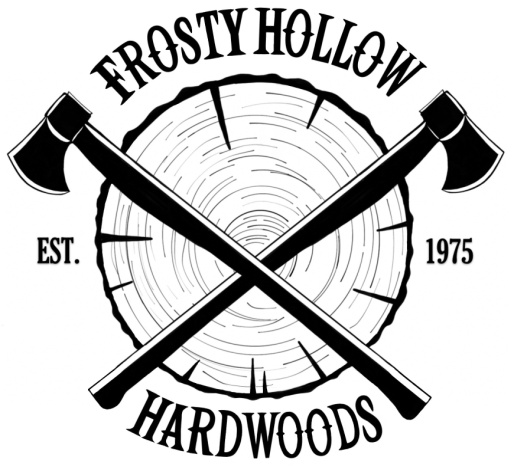 1127 Frosty Hollow LaneVandergrift, PA 15690Phone: (724) 568-3440Website: https://frostyhollowsawmill.weebly.com/Hours: Monday - Friday, 8-4, Saturdays and evenings by appointment onlyEquipment for SaleWe have no equipment for sale at this time! Please check back.Feel free to contact through Craiglist, by calling 724-568-3440, or by texting 724-681-2193. Thank you!